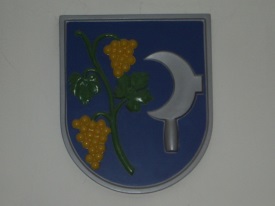 Obec Šelpice        Obec Šelpice v súlade s § 6 ods. 1 zákona č. 369/1990 Zb. o obecnom zriadení v znení neskorších predpisov a v zmysle ustanovenia § 81 ods. 8 zákona č. 79/2015 Z. z. o odpadoch a o zmene a doplnení niektorých zákonov v znení neskorších predpisov a o zmene a doplnení niektorých zákonov /ďalej len „zákon o odpadoch“/, novelou č. 90/2017 Z. z. zmena ustanovenia týkajúca sa nakladania s odpadovými pneumatikami, vydáva tento dodatok č. 1/2019, ktorým sa mení a dopĺňa VZN č. 1/2016 o nakladaní s komunálnymi odpadmi a s drobnými stavebnými odpadmi na území obce Šelpice a v zmysle vyhlášok k tomuto zákonu.                                                             Dodatok č. 1/2019k VZN  č. 1/2016O nakladaní s komunálnymi odpadmi a drobnými stavebnými odpadmi na území obce ŠelpiceVypúšťa sa pôvodné znenie § 13 – opotrebované pneumatiky:Opotrebované pneumatiky nespadajú pod nakladanie s komunálnym odpadom a teda ich zber a ďalšie nakladanie nezabezpečuje obec. Distribútor pneumatík je povinný zabezpečiť na svojich predajných miestach spätný odber odpadových pneumatík, bez ohľadu na výrobnú značku a na dátum uvedenia pneumatiky na trh, po celú prevádzkovú dobu. Konečný užívateľ pneumatiky je povinný pneumatiku po tom, ako sa stala odpadovou pneumatikou, odovzdať ju distribútorovi pneumatík okrem odpadových pneumatík umiestnených na kolesách starého vozidla odovzdávaného osobe oprávnenej na zber starých vozidiel alebo spracovateľovi starých vozidiel.Nahrádza sa nové znenie § 13 takto:Pre účely odovzdania odpadových pneumatík obec určuje zberné miesto, na ktorom môže konečný používateľ a to osoba s trvalým alebo prechodným pobytom v obci Šelpice odpadové pneumatiky bezplatne odovzdať. Možnosť odovzdať odpadovú pneumatiku na zberový dvor alebo na iné miesto určené obcou, majú len fyzické osoby. Podnikatelia a iné právnické osoby sú povinní odovzdať odpadové pneumatiky výlučne distribútorovi pneumatík.Na zberovom mieste je možné odovzdať odpadové pneumatiky okrem odpadových pneumatík umiestnených na kolesách starého vozidla Prevádzkovateľom zberového miesta je obec Šelpice.Prevádzkovateľ sa zaväzuje vykonávať na zberovom mieste spätný zber pneumatík, teda najmä v prevádzkovej dobe pneumatiky bezplatne od konečných používateľov odoberať a zhromažďovať ich na účely následného odvozu do recyklačného miesta.Prevádzkovateľ odmietne spätný zber, ak najmä vzhľadom na množstvo a typ, alebo iné okolnosti možno mať dôvodnú pochybnosť o tom, že pneumatiky pochádzajú priamo od konečného používateľa, alebo ak ide o znečistené a necelistvé pneumatiky.Vstupná špecifikácia a prevádzková doba je uvedená v Prílohe č. 1 tohto Dodatku.Návrh Dodatku č.1/2019 vyvesený na úradnej tabuli obce: 16.7.2019                                                                        zverejnený na web stránke obce: 16.7.2019                               Dodatok č. 1/2019 schválený Obecným zastupiteľstvom obce Šelpice: 30.9.2019 uznesením č.26/2019. Dodatok č.1/2019 zverejnený na web stránke obce Šelpice:1.10.2019.Tento dodatok nadobúda účinnosť 15 – dňom od jeho vyvesenia.Ostatné náležitosti VZN č.1/2016 ostávajú nezmenené..                                                                                                                                                                                                      Ružena Opálková                               							         starostka obce v.r.                Príloha č. 1VSTUPNÁ ŠPECIFIKÁCIA ZBERNÉHO MIESTA KOLEKTÍVNEHO SYSTÉMU ELTMAPrevádzkovateľ: 			Obec Šelpice, IČO 00682225Umiestnenie ZM:			Zberový dvor obec ŠelpiceKraj:					ZápadoslovenskýGPS súradnice:				48° 26′ 0″ N, 17° 32′ 0″ EKontaktná osoba:			Ružena OpálkováTelefón:				0911341347E-mail:					starosta@selpice.euPrevádzková doba:			každá sobota v mesiaci od 10.00 hod. do 12.00 hod.Dostupnosť pre dopravnú a manipulačnú techniku:	dostupná  Vybavenie a zabezpečenie:	dostatočné V Šelpiciach dňa .........Ružena Opálková, starostka obce ŠelpiceEltma potvrdzuje úplnosť a správnosť tejto vstupnej špecifikácie ZM. V __________ dňa _____________________________Jana KubíkováELT Management Company Slovakia s.r.o.ZMLUVA O ZRIADENÍ A PREVÁDZKE ZBERNÉHO MIESTA KOLEKTÍVNEHO SYSTÉMU ELTMA ELT Management Company Slovakia s.r.o., so sídlom Vajnorská 171/A, 831 04 Bratislava, IČO: 50096273, zapísaná v Obchodnom registri Okresného súdu Bratislava I, oddiel: Sro, vložka č.: 108173/B, v mene ktorej koná Radim Filák, konateľ („Eltma“), a (Obchodné meno), (Sídlo), (IČO a zápis v obchodnom registri), (Osoba konajúca v mene spoločnosti) („Prevádzkovateľ“) týmto uzatvárajú túto zmluvu o zriadení a prevádzke zberného miesta kolektívneho systému Eltma („Zmluva o ZM“): Jediný článokEltma je organizáciou zodpovednosti výrobcov a prevádzkovateľom neziskového systému združeného nakladania („kolektívny systém“) tvoreného okrem iného sieťou zberných miest („ZM“) pre spätný zber pneumatík. Eltma týmto zriaďuje ZM podľa vstupnej špecifikácie vzájomne potvrdenej stranami pred podpisom Zmluvy o ZM. Eltma a Prevádzkovateľ sa zaväzujú spolupracovať na prevádzkovaní tohto/týchto ZM v súlade so Všeobecnými podmienkami prevádzky zberných miest kolektívneho systému Eltma („VPP“).V ______________ dňa _________ 			V ______________ dňa _________ELT Management Company Slovakia s.r.o. 		Obchodné meno Prevádzkovateľa____________________				____________________Radim Filák 						Osoba zastupujúca Prevádzkovateľa
konateľ							Postavenie osoby zastupujúcejprevádzkovateľa